ГАННІВСЬКА ЗАГАЛЬНООСВІТНЯ ШКОЛА І-ІІІ СТУПЕНІВПЕТРІВСЬКОЇ СЕЛИЩНОЇ РАДИ ОЛЕКСАНДРІЙСЬКОГО РАЙОНУКІРОВОГРАДСЬКОЇ ОБЛАСТІНАКАЗвід 6 жовтня  2021року                                                                                № 163с. ГаннівкаПро організацію та проведенняІ етапу Всеукраїнських учнівських олімпіад  із навчальних предметів у 2021/2022 навчальному роціНа виконання наказу Департаменту освіти і науки Кіровоградської обласної державної адміністрації від 01 жовтня 2021 року «Про організацію та проведення І - ІІІ етапів Всеукраїнських учнівських олімпіад і турнірів у 2021/2022 навчальному році та у жовтні 2022 року»НАКАЗУЮ:1. Заступнику директора з навчально-виховної роботи Ганнівської загальноосвітньої школи І-ІІІ ступенів СОЛОМЦІ Т.В., заступнику завідувача з навчально-виховної роботи Володимирівської загальноосвітньої школи І-ІІ ступенів, філії Ганнівської загальноосвітньої школи І-ІІІ ступенів ПОГОРЄЛІЙ Т.М., заступнику завідувача з навчально-виховної роботи Іскрівської загальноосвітньої школи І-ІІІ ступенів, філії Ганнівської загальноосвітньої школи І-ІІІ ступенів БОНДАРЄВІЙ Н.П.:             1) провести І етап Всеукраїнських учнівських олімпіад із навчальних предметів у жовтні 2020 року відповідно  до графіка (додаток) за завданнями, розробленими шкільними комісіями зі складання олімпіадних завдань;	2) звіти про проведення І етапу олімпіад  із навчальних предметів, заявки на участь у ІІ етапі надіслати до 29 жовтня 2021 року на електронну пошту  ganivka2008@ukr.net;	3) провести відповідну підготовку переможців І етапу до ІІ етапу Всеукраїнських учнівських олімпіад із навчальних предметів;	4) забезпечити участь переможців шкільних олімпіад у ІІ етапі Всеукраїнських  учнівських олімпіад із навчальних предметів.2. Контроль за виконанням даного наказу покласти на заступника директора з навчально-виховної роботи Ганнівської загальноосвітньої школи І-ІІІ ступенів СОЛОМКУ Т.В., завідувача Володимирівської загальноосвітньої школи І-ІІ ступенів, філії Ганнівської загальноосвітньої школи І-ІІІ ступенів МІЩЕНКО М. І., на завідувача Іскрівської загальноосвітньої школи І-ІІІ ступенів, філії Ганнівської загальноосвітньої школи І-ІІІ ступенів ЯНИШИНА В.М. Директор школи                                                                                     О.КанівецьЗ наказом ознайомлені:                                                                         Т.СоломкаВ.ЯнишинМ.МіщенкоТ.ПогорєлаН.БондарєваДодаток до наказу директора школи від 06.10.2021 року №163ГРАФІК проведення І етапу Всеукраїнських  учнівських олімпіад із базових дисциплін у 2020/2021 н.р.№ з/пНазва дисциплінДата проведенняКласи - учасники1.Історія 07.108-112.Українська мова та література08.10.3-113.Інформатика11.10.8-114.Інформаційні технології11.108-115.Фізика12.107-116.Трудове навчання13.10.8-117.Біологія18.10.8-118.Географія19.10.8-119.Математика20.10.3-1110.Хімія21.10.7-1111.Астрономія23.1010-1112.Правознавство 23.109-1113Англійська мова22.108-11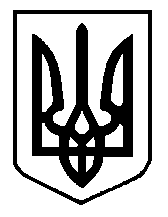 